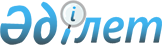 Об организации общественных работ по Актогайскому району на 2010 год
					
			Утративший силу
			
			
		
					Потановление акимата Актогайского района Павлодарской области от 24 декабря 2009 года N 227. Зарегистрировано Управлением юстиции Актогайского района Павлодарской области 29 января 2010 года N 12-4-78. Утратило силу в связи с истечением срока действия - на основании постановления акимата Актогайского района Павлодарской области от 31 декабря 2010 года N 309      Сноска. Утратило силу в связи с истечением срока действия - на основании постановления акимата Актогайского района Павлодарской области от 31.12.2010 N 309.

      В соответствии с подпунктом 13 пункта 1 статьи 31, статьей 37 Закона Республики Казахстан от 23 января 2001 года N 148-II "О местном государственном управлении и самоуправлении в Республике Казахстан", пунктом 5 статьи 7, пунктом 1 статьи 20 Закона Республики Казахстан от 19 июня 2001 года "О занятости населения", пунктом 8 "Правил организации и финансирования общественных работ" утвержденных  постановлением Правительства Республики Казахстан от 19 июня 2001 года N 836 "О мерах по реализации Закона Республики Казахстан от 23 января 2001 года "О занятости населения", в целях содействия занятости безработным гражданам акимат района ПОСТАНОВЛЯЕТ:



      1. Государственному учреждению "Отдел занятости и социальных программ Актогайского района" организовать общественные работы для 260 безработных.



      2. Утвердить перечень государственных учреждений, в которых будут проводиться общественные работы, виды, объемы, конкретные условия общественных работ и источники их финансирования, согласно приложения.



      3. Установить оплату труда участников общественных работ в размере не менее минимальной заработной платы, установленной по Республике Казахстан на 2010 год.



      4. Государственному учреждению "Отдел финансов Актогайского района" обеспечить своевременное финансирование по программе 002 "Об организации общественных работ".



      5. Данное постановление вводится в действие по истечении десяти календарных дней после первого дня официального опубликования.



      6. Контроль за исполнением данного постановления возложить на заместителя акима района Б.З.Искакову.      Аким района                                М. Кубенов

Приложение        

к постановлению акимата района

от 2009 года N 227      Перечень организаций, виды, объемы и конкретные условия

общественных работ, источники их финансирования, спрос и

предложение на общественные работы
					© 2012. РГП на ПХВ «Институт законодательства и правовой информации Республики Казахстан» Министерства юстиции Республики Казахстан
				NНаименования предприятий организаций и сельских округовВиды работОбъемы и конкретные условия общественных работСпрос, заявленная потребность ( человек)Предложение (человек)Источники финансирования12345671.Село Актогай1. Помощь организациям жилищно-коммунального хозяйства в уборке территорий населенных пунктов;Уборка территорий улиц 8 часов в день;1010Местный бюджет1.Село Актогай2. Строительство и ремонт дорог, прокладка водопроводных, газовых, канализационных коммуникации;Ямочный ремонт дорог 8 часов в день;1010Местный бюджет1.Село Актогай3. Ремонт объектов и восстановление водоснабжения;Прокладка водопроводных труб, ремонт и их замена 8 часов в день;55Местный бюджет1.Село Актогай4. Участие в строительстве, реконструкции и капитальном ремонте жилья, а также объектов социально-культурного назначения;Помощь в строительстве и реконструкции жилья и объектов социально-культурного значения, 8 часов в день;55Местный бюджет1.Село Актогай5. Восстановление историко-архитектурных памятников, комплексов и заповедных зон;Восстановление памятников, очистка территорий памятников 8 часов в день;22Местный бюджет1.Село Актогай6. Экологическое оздоровление регионов (озеленение и благоустройство);Посадка саженцев и уборка территорий поселка 8 часов в день;3030Местный бюджет1.Село Актогай7. Охрана объектов коммунальной собственности;Охрана бесхозных объектов;22Местный бюджет1.Село Актогай8. Помощь в проведении республиканских и региональных общественных кампаний (участие в переписи населения, скота и др.);Помощь в проведении переписи населения, скота 8 часов в день;11Местный бюджет1.Село Актогай9. Помощь в организации масштабных мероприятий культурного назначения (спортивных соревнований, фестивалей);Помощь в установлении  плакатов, флагов, трибун и прочих видов работ 8 часов в день;33Местный бюджет1.Село Актогай10. Оказание помощи на дому участникам ВОВ;Оказание помощи в личном подворье ветеранов ВОВ 8 часов в день;11Местный бюджет1.Село Актогай11. Помощь одиноко проживающим пенсионерам;Работы, связанные с оказанием помощи одиноко проживающим пенсионерам 8 часов в день;22Местный бюджет1.Село Актогай12. Оказание помощи в оформлении документов в акимате сельского округа в период увеличения объема работ.30 документов в 8 часов в день с учетом выходных.2424Местный бюджет2.Ауельбекский сельский округ1. Помощь организациям жилищно-коммунального хозяйства в уборке территорий населенных пунктов;Уборка территорий улиц 8 часов в день;77Местный бюджет2.Ауельбекский сельский округ2. Экологическое оздоровление регионов (озеленение и благоустройство);Посадка саженцев и уборка территории поселка 8 часов в день;77Местный бюджет2.Ауельбекский сельский округ3. Помощь одиноко проживающим пенсионерам.Работы, связанные в оказании помощи одиноко проживающим пенсионерам 8 часов в день.11Местный бюджет3.Барлыбайский сельский округ1. Экологическое оздоровление регионов (озеленение и благоустройство).Посадка саженцев и уборка территорий поселка 8 часов в день.22Местный бюджет4.Баскамысский сельский округ1. Помощь организациям жилищно-коммунального хозяйства в уборке территории населенных пунктов;Уборка территорий улиц 8 часов в день;22Местный бюджет4.Баскамысский сельский округ2. Экологическое оздоровление регионов (озеленение и благоустройство);Посадка саженцев и уборка территорий поселка 8 часов в день;22Местный бюджет4.Баскамысский сельский округ3. Оказание помощи на дому участникам ВОВ;Оказание помощи в личном подворье ветерана ВОВ 8 часов в день;11Местный бюджет4.Баскамысский сельский округ4. Помощь одиноко проживающим пенсионерам.Работы, связанные в оказании помощи одиноко проживающим пенсионерам 8 часов в день.11Местный бюджет5.Жалаулинский сельский округ1. Помощь организациям жилищно-коммунального хозяйства в уборке территорий населенных пунктов;Уборка территорий улиц в течение 8 часов в день;33Местный бюджет5.Жалаулинский сельский округ2. Экологическое оздоровление регионов (озеленение и благоустройство);Посадка саженцев и уборка территорий поселка 8 часов в день;44Местный бюджет5.Жалаулинский сельский округ3. Помощь одиноко проживающим пенсионерам.Работы по оказанию помощи одиноко проживающим пенсионерам 8 часов в день.11Местный бюджет6.Жолболдинский сельский округ1. Помощь организациям жилищно-коммунального хозяйства в уборке территорий населенных пунктов;Уборка территорий улиц в течение 8 часов в день;55Местный бюджет6.Жолболдинский сельский округ2. Экологическое оздоровление регионов (озеленение и благоустройство);Посадка саженцев и уборка территории поселка 8 часов в день;77Местный бюджет6.Жолболдинский сельский округ3. Оказание помощи на дому участникам ВОВ;Оказание помощи в личном подворье ветерана ВОВ 8 часов в день;11Местный бюджет6.Жолболдинский сельский округ4. Помощь одиноко проживающим пенсионерам.Работы, связанные в оказании помощи одиноко проживающим пенсионерам 8 часов в день.11Местный бюджет7.Караобинский сельский округ1. Помощь организациям жилищно-коммунального хозяйства в уборке территорий населенных пунктов;Уборка территорий улиц в течение 8 часов в день;66Местный бюджет7.Караобинский сельский округ2. Экологическое оздоровление регионов (озеленение и благоустройство);Посадка саженцев и уборка территорий поселка 8 часов в день;77Местный бюджет7.Караобинский сельский округ3. Оказание помощи на дому участникам ВОВ;Оказание помощи в личном подворье ветерана ВОВ 8 часов;11Местный бюджет7.Караобинский сельский округ4. Помощь одиноко проживающим пенсионерам.Работы, связанные в оказании помощи одиноко проживающим пенсионерам 8 часов в день.11Местный бюджет8.Муткеновский сельский округ1. Помощь организациям жилищно-коммунального хозяйства в уборке территорий населенных пунктов;Уборка территории улиц в течение 8 часов в день;1111Местный бюджет8.Муткеновский сельский округ2. Ремонт объектов и восстановление водоснабжение;Работы, связанные с ремонтом водопровода;11Местный бюджет8.Муткеновский сельский округ3. Экологическое оздоровление регионов (озеленение и благоустройство);Посадка саженцев и уборка территорий поселка 8 часов в день;1010Местный бюджет8.Муткеновский сельский округ4. Охрана объектов коммунальной собственности;Сторожа бесхозных объектов 8 часов в день;22Местный бюджет8.Муткеновский сельский округ5. Помощь в проведении республиканских и региональных общественных компании (участие в переписи населения, скота);Проведение переписи населения 8 часов в день;22Местный бюджет8.Муткеновский сельский округ6. Оказание помощи на дому участникам ВОВ;Оказание помощи в личном подворье ветерана ВОВ 8 часов в день;11Местный бюджет8.Муткеновский сельский округ7. Помощь одиноко проживающим пенсионерам.Работы, связанные в оказании помощи одиноко проживающим пенсионерам 8 часов в день.33Местный бюджет9.Приреченский сельский округ1. Помощь организациям жилищно-коммунального хозяйства в уборке территорий населенных пунктов;Уборка территорий улиц в течение 8 часов в день;77Местный бюджет9.Приреченский сельский округ2. Ремонт объектов и восстановление водоснабжение;Работы, связанные с ремонтом водопровода;11Местный бюджет9.Приреченский сельский округ3. Экологическое оздоровление регионов (озеленение и благоустройство);Посадка саженцев и уборка территорий поселка 8 часов в день;77Местный бюджет9.Приреченский сельский округ4. Охрана объектов коммунальной собственности;Охрана бесхозных объектов;22Местный бюджет9.Приреченский сельский округ5. Оказание помощи на дому участникам ВОВ;Оказание помощи в личном подворье ветерана ВОВ 8 часов;22Местный бюджет9.Приреченский сельский округ6. Помощь одиноко проживающим пенсионерам.Работы, связанные в оказании помощи одиноко проживающим пенсионерам 8 часов в день.22Местный бюджет10Разумовский сельский округ1. Помощь организациям жилищно-коммунального хозяйства в уборке территорий населенных пунктов;Уборка территорий улиц в течение 8 часов в день;66Местный бюджет10Разумовский сельский округ2. Экологическое оздоровление регионов (озеленение и благоустройство);Посадка саженцев и уборка территорий поселка 8 часов в день;55Местный бюджет10Разумовский сельский округ3. Помощь одиноко проживающим пенсионерам.Работы, связанные в оказании помощи одиноко проживающим пенсионерам 8 часов в день.11Местный бюджет11Шолаксорский сельский округ1.Помощь организациям жилищно-коммунального хозяйства в уборке территорий населенных пунктов;Уборка территорий улиц в течение 8 часов в день;33Местный бюджет11Шолаксорский сельский округ2. Экологическое оздоровление регионов (озеленение и благоустройство);Посадка саженцев и уборка территорий поселка 8 часов в день;33Местный бюджет11Шолаксорский сельский округ3. Оказание помощи на дому участникам ВОВ;Оказание помощи в личном подворье ветерана в течение 8 часов в день;11Местный бюджет11Шолаксорский сельский округ4. Помощь одиноко проживающим пенсионерам.Работы, связанные в оказании помощи одиноко проживающим пенсионерам 8 часов в день.11Местный бюджет12Харьковский сельский округ1. Помощь организациям жилищно-коммунального хозяйства в уборке территорий населенных пунктов;Уборка территорий улиц в течение 8 часов в день;88Местный бюджет12Харьковский сельский округ2. Экологическое оздоровление регионов (озеленение и благоустройство);Посадка саженцев и уборка территорий поселка 8 часов в день;55Местный бюджет12Харьковский сельский округ3. Помощь одиноко проживающим пенсионерам.Работы, связанные в оказании помощи одиноко проживающим пенсионерам 8 часов в день.11Местный бюджет13Кожамжарский сельский округ1.Помощь организациям жилищно-коммунального хозяйства в уборке территорий населенных пунктов;Уборка территорий улиц в течение 8 часов в день;77Местный бюджет13Кожамжарский сельский округ2. Ремонт объектов и восстановление водоснабжения;Прокладка водопроводных труб, ремонт и их замена 8 часов в день;11Местный бюджет13Кожамжарский сельский округ3. Экологическое оздоровление регионов (озеленение и благоустройство);Посадка саженцев и уборка территорий поселка 8 часов в день;77Местный бюджет13Кожамжарский сельский округ4. Охрана объектов коммунальной собственности;Охрана бесхозных объектов;22Местный бюджет13Кожамжарский сельский округ5. Оказание помощи на дому участникам ВОВ;В личном подворье ветерана в течение 8 часов в день;11Местный бюджет13Кожамжарский сельский округ6. Помощь одиноко проживающим пенсионерам.Работы, связанные в оказании помощи одиноко проживающим пенсионерам, 8 часов в день.22Местный бюджетВсего
260
260
